 Упражнение «Разноцветные клеточки»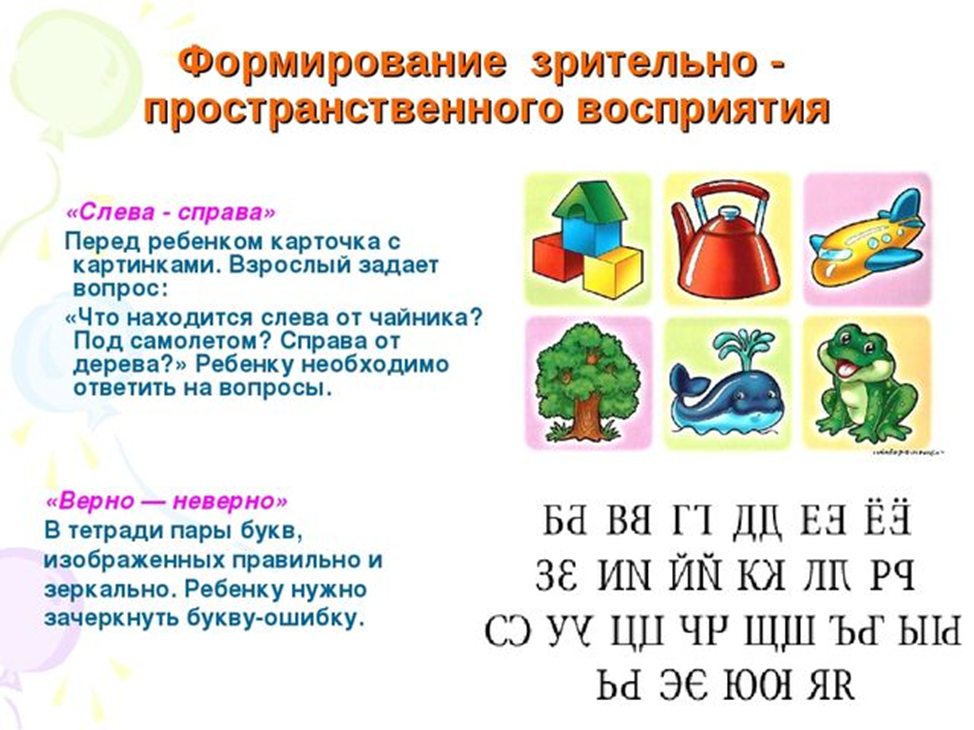 Каждому участнику выдается лист бумаги с полем из клеток. Ведущий же по заранее приготовленному им полю диктует, используя слова, обозначающие пространственное расположение объектов, какие клеточки каким цветом закрасить. Например: «Клетку в верхнем левом углу закрасьте фиолетовым карандашом, отсчитайте от неё две клетки влево и третью клетку закрасьте зелёным цветом. Отступите от зелёной клетки вниз одну клетку и вторую закрасьте жёлтым карандашом».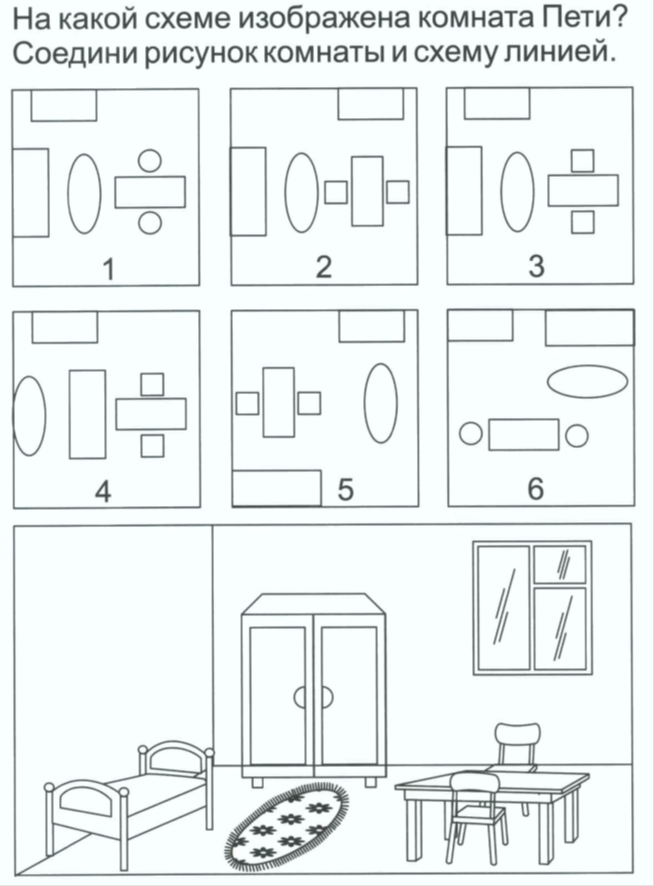 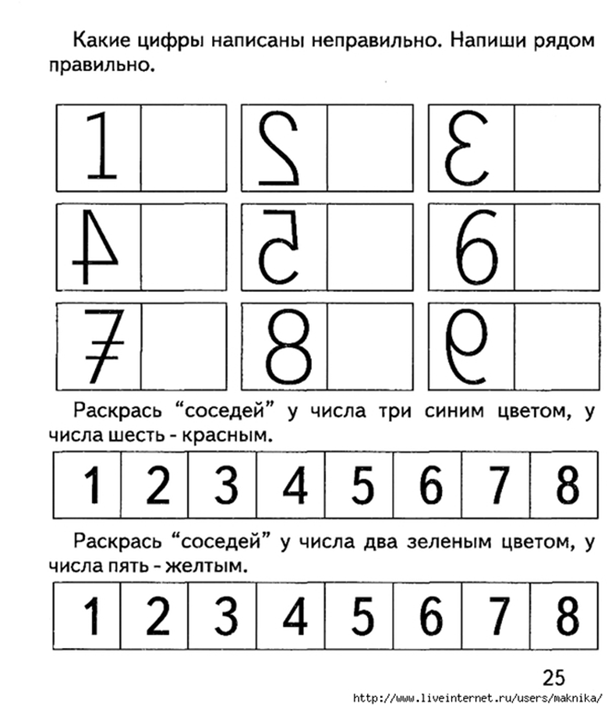 